О назначении публичных слушаний по проекту решения Совета сельского поселения Кадыровский  сельсовет «Об  утверждении проекта планировки и межевания территории линейного объекта «Обустройство скважины №55ЯРУ Яркеевского лицензионного участка»»             Руководствуясь ст.28 Федерального закона «Об общих принципах организации местного самоуправления в РФ»  п о с т а н о в л я ю:            1. Назначить и провести публичные слушания   13 февраля 2017 года в 15 часов в зале заседаний администрации сельского поселения по вопросу:  «Об  утверждении проекта планировки и межевания территории линейного объекта «Обустройство скважины №55ЯРУ Яркеевского лицензионного участка»».             2. Создать комиссию по подготовке и проведению публичных слушаний в составе:                                                                                                                                - председатель Комиссии – Саетов Рамзил Динмухаметович,  депутат  многомандатного избирательного округа №  5;                                                                                                                      - заместитель председателя Комиссии –  Рамазанов Сагит Габитович,  депутат от избирательного округа №  1;                                                                                         -  секретаря Комиссии: – Галяуетдиновой Лилии Мирдависовны, депутат от избирательного округа №  3.               3. Обнародовать 14 января 2017 года, путем размещения на информационных стендах с.Исаметово, д.Турачи, д.Тукай-Тамаково, в здании сельского поселения Кадыровский сельсовет по адресу:  Республика Башкортостан, Илишевский район, с.Исаметово, ул.Шоссейная 19/1 и сайте сельского поселения Кадыровский сельсовет МР  Илишевский район.      Глава  сельского поселения:                                    И.С. БасыровБашортостан РеспубликаҺымуниципаль районилеш районыКАЗЫР ауыл советыауыл билӘмӘҺе хакимиӘте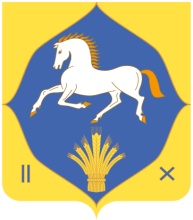 республика башкортостанмуниципальный районилишевский районадминистрация сельского поселенияКадыровский сельсовет           ҠАРАР                                                      ПОСТАНОВЛЕНИЕ           ҠАРАР                                                      ПОСТАНОВЛЕНИЕ           ҠАРАР                                                      ПОСТАНОВЛЕНИЕ           ҠАРАР                                                      ПОСТАНОВЛЕНИЕ           ҠАРАР                                                      ПОСТАНОВЛЕНИЕ           ҠАРАР                                                      ПОСТАНОВЛЕНИЕ           ҠАРАР                                                      ПОСТАНОВЛЕНИЕ           ҠАРАР                                                      ПОСТАНОВЛЕНИЕ           ҠАРАР                                                      ПОСТАНОВЛЕНИЕ           ҠАРАР                                                      ПОСТАНОВЛЕНИЕ           ҠАРАР                                                      ПОСТАНОВЛЕНИЕ           ҠАРАР                                                      ПОСТАНОВЛЕНИЕ           ҠАРАР                                                      ПОСТАНОВЛЕНИЕ           ҠАРАР                                                      ПОСТАНОВЛЕНИЕ           ҠАРАР                                                      ПОСТАНОВЛЕНИЕ«13»ғыйнвар2017 й.№4«13»января2017 г.2017 г.